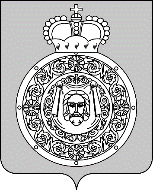 Администрациягородского округа ВоскресенскМосковской областиП О С Т А Н О В Л Е Н И Е                                                ___20.08.2020____№___2819___О внесении изменений в постановление Администрации городского округа Воскресенск Московской области от 22.11.2019 № 15 «Об утверждении Перечня муниципальных программ городского округа Воскресенск Московской области» (с изменениями от 30.06.2020 № 2141)В соответствии с Порядком разработки и реализации муниципальных программ городского округа Воскресенск, утвержденным постановлением Администрации городского округа Воскресенск Московской области от 18.11.2019 № 10 «Об утверждении Порядка разработки и реализации муниципальных программ городского округа Воскресенск»ПОСТАНОВЛЯЮ:Внести в постановление Администрации городского округа Воскресенск Московской области от 22.11.2019 № 15 «Об утверждении Перечня муниципальных программ городского округа Воскресенск Московской области» (с изменениями от 30.06.2020 № 2141) следующие изменения:1.1. Строку 12 приложения «Перечень муниципальных программ городского округа Воскресенск Московской области» изложить в следующей редакции:«                                                                                                                                                                       ».2. Контроль за исполнением настоящего постановления оставляю за собой. Глава городского округа Воскресенск	                                               А.В. Болотников 12.Муниципальная программа «Управление имуществом и муниципальными финансами»Заместитель Главы администрации городского округа, курирующий вопросы экономики и финансовУправление земельно-имущественных отношений Администрации городского округа Воскресенск;Управление делами Администрации городского округа Воскресенск;Финансовое управление Администрации городского округа Воскресенск, МКУ городского округа Воскресенск Московской области «Централизованная бухгалтерия»